ПЛАН РАБОТЫпервичной профсоюзной организации муниципального бюджетного дошкольного образовательного учреждения «Станиченский  детский сад» Алексеевского городского округа на 2021 годУтверждено на  заседании ППООт 12 января 2021 гПредседатель первичной профсоюзной организацииМБДОУ «Станиченскийдетский сад»  Козенко.Е.Я.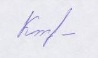 месяцРассматриваемые вопросыянварь  протокол №_1   11.01.20211 Рассмотреть  вопрос о ходе выполнения локального акта «О надбавках и доплатах компенсационного и стимулирующего характера». 2 Согласовать график работы  сотрудников образовательного учреждения, график отпусков.3       - Об утверждении плана работы ППО на 2021 год.         - Утверждение финансового отчета за 2020 год.         - Утверждение сметы на 2021 год.  - О работе ППО и администрации по соблюдению Трудового кодекса РФ.4 Проверить выполнение принятых решений на профсоюзных собраниях.Подготовить совместно с администрацией отчёт о выполнении «Соглашения по охране труда» за второе полугодие. Заседание профсоюзного собрания по стимулирующим выплатам работникам МБДОУ.февраль1 Провести анализ работы с заявлениями и обращениями членов ППО.2 Рассмотрение участия в XXXIX открытой Всероссийской массовой лыжной гонке «Лыжня России – 2021»3 Информационное наполнение странички сайта МБДОУ «Станченский детский сад».март Протокол №1. Подготовить и провести мероприятие, посвящённое «Международному женскому Дню 8 марта». 2. Продолжить ознакомление работников с нормативными документами по правовым вопросам.3. Провести профсоюзное собрание «Об организации работы по охране труда и технической безопасности».апрель  протокол № 1.  Проверить и обследовать техническое состояние здания, оборудования на соответствие нормам и правилам охраны труда.2.Рассмотреть вопрос об участии сотрудников в субботниках, ремонте и благоустройстве ДОУ.3.Провести День Профсоюза (фотоотчёт).майПротокол №1.Провести  праздник Труда2.Участие в мероприятиях, посвящённых 76-й годовщине Победы советского народа в Великой Отечественной войне:- участие во Всероссийской патриотической акции «Бессмертный полк».- участие в акции «Волна памяти» (возложение цветов и венков к Вечному огню, памятникам и обелискам).июнь  протокол № 1. Проверить состояние охраны труда и техники безопасности в ДОУ.2. Осуществлять контроль за своевременной выплатой отпускных работникам  образовательного учреждения.3. Согласовать график работы  сотрудников образовательного учреждения в период проведения ремонта.июль Протокол №1 Совместно с администрацией подготовить отчёт  по охране труда за первое полугодие 2021 г.август  протокол № 1. Согласовать с администрацией тарификацию и штатное расписание.2. Посетить районное профсоюзное собрание и обобщить полученную информацию, при необходимости ознакомить администрацию и  работников  образовательного учреждения.3.О готовности МБДОУ к новому учебному году. сентябрь  протокол № 1. приказа «Об установлении размера стимулирующих выплат педагогическим работникам и обслуживающему персоналу с 1 сентября 2021 года __»2. Определение стоимости одного балла для педработников и обслуживющего персонала.3. Установление размера стимулирующих выплат педагогическим работникам и обслуживающему персоналу с 1 сентября 2021 года. октябрь  протокол № 1.Обновление информации в профсоюзном уголке, в папке, в социальном паспорте. Проверка документации по номенклатуре дел, внесение необходимых изменений.2. Контроль по соблюдению графика отпусков.3. Участие в  акции «Зелёная столица». 4. Поощрения   работников детского сада в связи с  Днём Воспитателя в 2021 году по МБДОУ «Станченский  детский сад» Алексеевского городского округаноябрь  протокол № 1. Поздравления пенсионеров ко Дню пожилого человека.2. Проверка инструкции по охране труда и технике безопасности, наличие подписей работающих.3. Проверка знаний сотрудников образовательного учреждения по пожарной безопасности.декабрь  протокол № 1.Проверка правильности оформления документов по ППО.2. Собрание « О результатах проверки  ведения личных дел, трудовых книжек работающих, приказов и прочей документации».3.Согласование графика отпусков работников МБДОУ.4.Утверждение финансового отчета за 2021 год.5.Подготовка и празднование Нового года.